ПРАВИТЕЛЬСТВО РЕСПУБЛИКИ АЛТАЙПОСТАНОВЛЕНИЕот 20 октября 2023 г. N 400ОБ УТВЕРЖДЕНИИ ГОСУДАРСТВЕННОЙ ПРОГРАММЫ РЕСПУБЛИКИ АЛТАЙ"ОБЕСПЕЧЕНИЕ СОЦИАЛЬНОЙ ЗАЩИЩЕННОСТИ"Правительство Республики Алтай постановляет:1. Утвердить прилагаемую государственную программу Республики Алтай "Обеспечение социальной защищенности".2. Настоящее Постановление вступает в силу с 1 января 2024 года.Исполняющий обязанностиГлавы Республики Алтай,Председателя ПравительстваРеспублики АлтайВ.Б.МАХАЛОВУтвержденаПостановлениемПравительства Республики Алтайот 20 октября 2023 г. N 400ГОСУДАРСТВЕННАЯ ПРОГРАММАРЕСПУБЛИКИ АЛТАЙ "ОБЕСПЕЧЕНИЕ СОЦИАЛЬНОЙ ЗАЩИЩЕННОСТИ"Стратегические приоритеты в сфере государственной программы(комплексной программы) Республики Алтай"Обеспечение социальной защищенности"1. Оценка текущего состояния сферы реализациигосударственной программы Республики Алтай"Обеспечение социальной защищенности" (далее - Программа)Одним из направлений государственной социальной политики является создание условий, обеспечивающих достойную жизнь и свободное развитие всех граждан, поддержание социальной стабильности в обществе, установление и поддержание баланса между интересами различных возрастных и социальных групп. Характерные особенности демографического, социального и экономического развития Республики Алтай, а также специфика ее бюджетной обеспеченности и структуры социальных расходов определяют сложившуюся систему социальной поддержки населения.Система социальной защиты населения Республики Алтай в результате ее радикального реформирования и развития за последние годы представляет качественно новую, самостоятельную, разветвленную и многопрофильную отрасль. Инфраструктура системы социального обслуживания включает в себя сеть организаций социального обслуживания различного типа - это три дома-интерната для престарелых и инвалидов, психоневрологический интернат с отделением для детей с серьезными нарушениями в интеллектуальном развитии, республиканский реабилитационный центр для детей и подростков с ограниченными возможностями, республиканский комплексный центр социального обслуживания населения и одиннадцать управлений социальной поддержки населения.На реализацию государственной социальной политики, реализуемой в рамках Программы, в 2022 году было направлено более 5,1 миллиардов рублей, что составляет 112% к уровню 2021 года (более 564 миллионов рублей), из них на реализацию мер социальной поддержки отдельным категориям граждан - более 1,4 миллиарда рублей, что составляет 113% к уровню 2021 года (более 170 миллионов рублей). В 2022 году меры социальной поддержки получили 6783 многодетных семей, более 14 тысяч ветеранов труда и тружеников тыла, 11364 сельских специалистов. Равная доступность услуг общественного транспорта и субсидии на оплату жилья и коммунальных услуг предоставляются более 10 тысячам человек. Социальные гарантии установлены отдельным категориям граждан в виде ежемесячных денежных выплат, пособий, доплаты к пенсии, государственной социальной помощи, компенсаций на оплату жилого помещения и коммунальных услуг (водоснабжение, водоотведение, газ, электрическая и тепловая энергия), в том числе твердого топлива. Ветераны труда, труженики тыла, реабилитированные лица имеют право на бесплатное зубопротезирование, первоочередную бесплатную установку телефона.Педагогическим работникам меры социальной поддержки предоставляются в виде денежной компенсации расходов на оплату жилого помещения, отопления и освещения. Размер компенсации составляет 100% расходов. Медицинским и фармацевтическим работникам организаций здравоохранения, находящихся в ведении Республики Алтай, медицинским работникам государственной системы социальных служб, непосредственно занятых социально-медицинским обслуживанием, социальным работникам организаций социального обслуживания населения, специалистам государственной ветеринарной службы, специалистам в области культуры и искусства, работающим в государственных и муниципальных учреждениях культуры и искусства, образовательных организациях установлена ежемесячная денежная выплата. Вместе с тем данные лица могут (по выбору гражданина) воспользоваться единовременной денежной выплатой.Меры социальной поддержки по оплате жилья и коммунальных услуг распространяются на пенсионеров из числа вышеуказанных лиц и пенсионеров из числа медицинских и фармацевтических работников, вышедших на пенсию из организаций здравоохранения, принятых в государственную собственность Республики Алтай, проработавших в организациях социального обслуживания, медицинских и образовательных организациях, в учреждениях ветеринарии, культуры и искусства в сельской местности не менее 10 лет при условии, что при выходе на пенсию они пользовались льготой по оплате жилья и коммунальных услуг.Выполняются обязательства по обеспечению жильем участников и инвалидов Великой Отечественной войны, вставших на учет нуждающихся в улучшении жилищных условий после 1 марта 2005 г. В Республике Алтай в 2018 году завершено обеспечение жильем ветеранов Великой Отечественной войны (1171 человек).Однако исполнение полномочий по улучшению жилищных условий ветеранов и инвалидов боевых действий, граждан с инвалидностью, вставших на учет до 1 января 2005 года, идет слишком медленно. Основные проблемы: недостаточное финансирование из федерального бюджета на реализацию меры социальной поддержки по обеспечению жильем данных категорий граждан, а также несоответствующий размер социальной выплаты по отношению к рыночной стоимости жилья и, как следствие, трудности в поиске и приобретении жилья. На жилищном учете по состоянию на 25 июля 2023 г. состоят 32 инвалида, 12 ветеранов боевых действий.Под постоянным контролем находятся вопросы реализации нормативных публичных обязательств в целях своевременности выплаты мер социальной поддержки льготным категориям граждан. Системная работа в этом направлении осуществляется согласно федеральному законодательству и законодательству Республики Алтай.В рамках реализации Указа Президента Российской Федерации от 7 мая 2018 г. N 204 "О национальных целях и стратегических задачах развития Российской Федерации на период до 2024 года" принят и реализуется с 2019 региональный проект "Финансовая поддержка семей при рождении детей".В рамках указанного регионального проекта установлены дополнительные меры государственной поддержки семей, имеющих детей, в виде выплаты республиканского материнского (семейного) капитала при рождении четвертого или последующих детей, в размере 54860 рублей.В целях исполнения Послания Президента Российской Федерации Федеральному Собранию Российской Федерации от 15 января 2020 г. Указом Президента Российской Федерации от 20 марта 2020 г. N 199 "О дополнительных мерах государственной поддержки семей, имеющих детей" с 1 января 2020 г. введена новая мера поддержки, предоставляемая семьям с доходами ниже величины прожиточного минимума на душу населения, установленной в регионе, - ежемесячная выплата на ребенка в возрасте от 3 до 7 лет включительно.С 1 апреля 2021 г. размер выплаты дифференцирован (50, 75 и 100 процентов установленной в регионе величины прожиточного минимума для детей) в зависимости от дохода семьи, а также введены дополнительные критерии нуждаемости при предоставлении выплаты (имущественный критерий, правила "нулевого дохода"). По состоянию на 1 января 2023 г. указанная выплата была произведена 14357 детям из малообеспеченных семей.В 2019 году Республика Алтай вошла в состав пилотных регионов, которым из федерального бюджета Российской Федерации были предоставлены субсидии на реализацию мероприятий, направленных на оказание государственной социальной помощи на основании социального контракта.По итогам пилотного проекта проведена работа по совершенствованию механизма социального контракта, в ходе которой было доработано нормативно-правовое обеспечение в части использования средств, предоставляемых на основании социального контракта. По состоянию на 1 января 2023 года 7569 граждан получили государственную социальную помощь на основании социального контракта.Кроме того, с 2010 года на территории Республики Алтай реализуются мероприятия по обеспечению доступности приоритетных объектов и услуг в приоритетных сферах жизнедеятельности инвалидов и других маломобильных групп населения.В настоящее время необходимо использовать новые подходы к организации социальной защищенности отдельных категорий граждан на всех уровнях управления - федеральном, региональном и муниципальном. Особую актуальность приобретает объединение усилий государства, предпринимательских структур и некоммерческих организаций в реализации социально значимых мероприятий.Наибольший эффект обеспечения доступности и качества социальных услуг для населения Республики Алтай дает комплексный подход на основе применения программно-целевых методов финансирования.2. Описание приоритетов и целей государственной политикив сфере реализации ПрограммыК приоритетным направлениям и целям социальной политики Республики Алтай отнесены в том числе:повышение благосостояния граждан и снижение бедности;модернизация и развитие сектора социальных услуг в сфере социального обслуживания;повышение ожидаемой продолжительности жизни до 78 лет к 2030 году;обеспечение доступности социальных услуг высокого качества для всех нуждающихся граждан пожилого возраста и инвалидов путем дальнейшего развития сети организаций различных организационно-правовых форм и форм собственности, предоставляющих социальные услуги;совершенствование системы предоставления государственных и муниципальных услуг гражданам.Целью программы является повышение уровня и качества жизни граждан, нуждающихся в социальной поддержке, снижение социального неравенства населения.Под уровнем жизни подразумевается уровень доходной, жилищной и имущественной обеспеченности населения. Под качеством жизни - доступность и уровень потребления услуг социальной сферы, включая образование, здравоохранение, социальное обеспечение, культуру и спорт. К гражданам, нуждающимся в социальной поддержке, относятся семьи и категории граждан, которые в соответствии с федеральным законодательством имеют право на социальную поддержку, осуществляемую через институты социальной защиты.В рамках реализации мероприятий государственной программы осуществляется предоставление налоговых льгот по уплате транспортного налога, установленных статьей 3 Закона Республики Алтай от 27 ноября 2002 г. N 7-12 "О транспортном налоге на территории Республики Алтай".Статьей 1.2-2 Закона Республики Алтай от 3 июля 2009 г. N 26-РЗ "Об установлении налоговых ставок по налогу, взимаемому в связи с применением упрощенной системы налогообложения, для отдельных категорий налогоплательщиков" установлены налоговые ставки по налогу, взимаемому в связи с применением упрощенной системы налогообложения, для категорий налогоплательщиков, включенных в реестр социально ориентированных некоммерческих организаций в соответствии с постановлением Правительства Российской Федерации от 30 июля 2021 г. N 1290 "О реестре социально ориентированных некоммерческих организаций", осуществляющих деятельность по социальному обслуживанию, социальной поддержке и защите граждан Российской Федерации, оказанию помощи беженцам и вынужденным переселенцам, деятельность в сфере патриотического воспитания граждан Российской Федерации, содействия развитию внутренней трудовой миграции.3. Сведения о взаимосвязи с национальными целями,стратегическими приоритетами, целями и показателямигосударственных программ Российской ФедерацииЦели и задачи Программы сформированы с учетом национальных целей развития на период до 2030 года, определенных Указом Президента Российской Федерации от 21 июля 2020 г. N 474 "О национальных целях развития Российской Федерации на период до 2030 года", Единого плана по достижению национальных целей развития Российской Федерации на период до 2024 года и на плановый период до 2030 года, утвержденного распоряжением Правительства Российской Федерации от 1 октября 2021 г. N 2765-р, а также и задач, предусмотренных государственной программой Российской Федерации "Социальная поддержка граждан", утвержденной постановлением Правительства Российской Федерации от 15 апреля 2014 г. N 296.Реализация Программы будет непосредственно направлена на достижение национальной цели развития Российской Федерации на период до 2030 года - "Сохранение населения, здоровье и благополучие людей".4. Задачи государственного управления Республики Алтай,способы их эффективного решения в сфере реализации ПрограммыСтратегией социально-экономического развития Республики Алтай на период до 2035 года, утвержденной постановлением Правительства Республики Алтай от 13 марта 2018 г. N 60, определены основные задачи социальной политики в Республике Алтай:решение демографических проблем на основе повышения уровня жизни населения;повышение эффективности функционирования государственного сектора социального обслуживания населения;обеспечение приоритетности в оказании поддержки социально незащищенным категориям населения, в том числе:усиление принципов адресности и нуждаемости при предоставлении мер социальной поддержки;организация реализации Федерального закона от 28 декабря 2013 г. N 442-ФЗ "Об основах социального обслуживания граждан в Российской Федерации";повышение качества и увеличение объема услуг по реабилитации и социальной интеграции инвалидов, в том числе детей-инвалидов и детей с ограниченными возможностями;обеспечение беспрепятственного доступа инвалидов к объектам социальной инфраструктуры;предупреждение семейного неблагополучия и профилактика социального сиротства, развитие различных форм семейного устройства детей, оставшихся без попечения родителей;поддержка социально ориентированных некоммерческих организаций.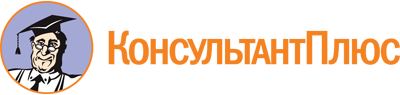 Постановление Правительства Республики Алтай от 20.10.2023 N 400
"Об утверждении государственной программы Республики Алтай "Обеспечение социальной защищенности"Документ предоставлен КонсультантПлюс

www.consultant.ru

Дата сохранения: 05.12.2023
 